В целях реализации части 5 статьи 9 Федерального закона от 25.12.2008 №273–ФЗ «О противодействии коррупции» администрация Козловского муниципального округа Чувашской Республики постановляет:1. Утвердить прилагаемый Порядок уведомления представителя нанимателя (работодателя) о фактах обращения в целях склонения муниципального служащего к совершению коррупционных правонарушений.2. Признать утратившими силу:постановление администрации Аттиковского сельского поселения Козловского района Чувашской Республики от 03.12.2012 №52 «Об утверждении  порядка уведомления представителя нанимателя (работодателя) о фактах обращения в целях склонения муниципального служащего к совершению коррупционных правонарушений»;постановление администрации Аттиковского сельского поселения Козловского района Чувашской Республики от 31.03.2016 №26 «О внесении изменений в постановление администрации Аттиковского сельского поселения Козловского района Чувашской Республики от 03.12..2012 № 52»;постановление администрации Байгуловского сельского поселения Козловского района Чувашской Республики от 04.12.2012 № 56 «Об утверждении Порядка уведомления о фактах обращения в целях склонения муниципального служащего администрации Байгуловского сельского поселения к совершению коррупционных правонарушений»;постановление администрации Еметкинского сельского поселения Козловского района Чувашской Республики от 17.12.2012 №58 «Об утверждении Порядка уведомления о фактах обращения в целях склонения муниципального служащего администрации Еметкинского сельского поселения к совершению коррупционных правонарушений»;постановление администрации Карачевского сельского поселения Козловского района Чувашской Республики от 24.12.2012 №61 «Об утверждении Порядка уведомления о фактах обращения в целях склонения муниципального служащего администрации Карачевского сельского поселения к совершению коррупционных правонарушений».3. Настоящее постановление подлежит опубликованию в периодическом печатном издании «Козловский вестник» и размещению на официальном сайте Козловского муниципального округа в сети «Интернет».4. Настоящее постановление вступает в силу со дня его официального опубликования.ГлаваКозловского муниципального округаЧувашской Республики                                                                                 А.Н. ЛюдковПорядок
уведомления представителя нанимателя (работодателя) о фактах обращения в целях склонения муниципального служащего администрации Козловского муниципального округа Чувашской Республики к совершению коррупционных правонарушений1. Порядок уведомления представителя нанимателя (работодателя) о фактах обращения в целях склонения муниципального служащего администрации Козловского муниципального округа Чувашской Республики к совершению коррупционных правонарушений (далее –  Порядок) разработан в соответствии со статьей 9 Федерального закона от 25.12.2008 №273–ФЗ «О противодействии коррупции» и устанавливает процедуру уведомления муниципальными служащими администрации Козловского муниципального округа Чувашской Республики, а также муниципальными служащими, замещающими должности муниципальной службы в отраслевых (функциональных), территориальных органах администрации Козловского муниципального округа Чувашской Республики с правами юридического лица, в которых руководитель осуществляет функции представителя нанимателя в отношении муниципальных служащих (далее – отраслевой (функциональный) орган администрации с правами юридического лица), представителя нанимателя (работодателя) о фактах обращения в целях склонения их к совершению коррупционных правонарушений, перечень сведений, содержащихся в уведомлениях, организацию проверки этих сведений и порядок регистрации уведомлений.2. Муниципальные служащие администрации Козловского муниципального округа Чувашской Республики, а также муниципальные служащие, замещающими должности муниципальной службы в отраслевом (функциональном) органе администрации с правами юридического лица (далее – муниципальные служащие), в течение суток с момента обращения обязаны уведомлять представителя нанимателя (работодателя), правоохранительные органы, органы прокуратуры или другие государственные органы обо всех случаях обращения к ним каких–либо лиц в целях склонения их к совершению коррупционных правонарушений.В случае нахождения муниципального служащего в командировке, в отпуске, вне места прохождения службы муниципальный служащий обязан уведомить представителя нанимателя (работодателя) в течение суток с момента прибытия к месту прохождения службы.3. Невыполнение муниципальным служащим должностной (служебной) обязанности, предусмотренной пунктом 2 настоящего Порядка, является правонарушением, влекущим его увольнение с муниципальной службы либо привлечение его к иным видам ответственности в соответствии с законодательством Российской Федерации.4. Муниципальный служащий, которому стало известно о факте обращения к иным муниципальным служащим в связи с исполнением ими служебных обязанностей каких–либо лиц в целях склонения их к совершению коррупционных правонарушений, вправе уведомлять об этом представителя нанимателя (работодателя) с соблюдением процедуры, определенной настоящим Порядком.5. Уведомление представителя нанимателя (работодателя) о фактах обращения в целях склонения муниципального служащего к совершению коррупционных правонарушений (далее – уведомление) осуществляется письменно по форме согласно приложению №1 к настоящему Порядку либо в письменной произвольной форме в соответствии с перечнем сведений согласно приложению № 2 к настоящему Порядку, содержащихся в уведомлениях, путем передачи его лицу, ответственному за кадровую работу.Уведомление подлежит обязательной регистрации в течение одного рабочего дня с момента поступления в специальном журнале регистрации (далее – журнал) в соответствии с приложением №3 к настоящему Порядку, который должен быть прошит и пронумерован, а также заверен оттиском печати администрации Козловского муниципального округа Чувашской Республики или отраслевого (функционального) органа администрации с правами юридического лица.6. К уведомлению прилагаются все имеющиеся материалы, подтверждающие обстоятельства обращения в целях склонения муниципального служащего к совершению коррупционных правонарушений, а также иные документы, имеющие отношение к обстоятельствам обращения.7. Лица, ответственные за кадровую работу администрации Козловского муниципального округа Чувашской Республики, отраслевого (функционального) органа администрации с правами юридического лица (далее – уполномоченные лица), обеспечивают:регистрацию уведомлений о фактах обращения в целях склонения муниципальных служащих к совершению коррупционных правонарушений путем внесения записей в журнал;передачу зарегистрированных уведомлений о фактах обращения в целях склонения муниципальных служащих к совершению коррупционных правонарушений на рассмотрение представителю нанимателя (работодателю) с целью организации последующей проверки сведений, содержащихся в уведомлениях;организацию проверки сведений, содержащихся в уведомлениях о фактах обращения в целях склонения муниципальных служащих к совершению коррупционных правонарушений, в соответствии с действующим законодательством.8. Уполномоченное лицо, принявшее уведомление, помимо его регистрации в журнале, обязано выдать под роспись муниципальному служащему, передавшему уведомление, отрывную часть талона–уведомления. Корешок талона–уведомления остается у уполномоченного лица.В случае если уведомление поступило по почте, отрывная часть талона–уведомления направляется муниципальному служащему по почте заказным письмом.Талон–уведомление состоит из двух частей: корешка талона уведомления и отрывной части талона–уведомления (Приложение №4 к Порядку).9. Отказ в регистрации уведомления не допускается.10. Конфиденциальность полученных сведений обеспечивается уполномоченным лицом.11. Уведомление, зарегистрированное в журнале, в течение одного рабочего дня передается на рассмотрение представителю нанимателя (работодателю), который принимает решение о проведении проверки.12. Проверка осуществляется уполномоченным лицом по поручению представителя нанимателя (работодателя) путем направления уведомлений в органы прокуратуры Чувашской Республики, МВД по Чувашской Республике, Управление ФСБ по Чувашской Республике, проведения бесед с муниципальным служащим, подавшим уведомление, указанным в уведомлении, получения от муниципального служащего пояснения по сведениям, изложенным в уведомлении.Уведомление направляется представителем нанимателя (работодателем) в органы прокуратуры Чувашской Республики, МВД по Чувашской Республике, Управление ФСБ по Чувашской Республике не позднее 7 дней с даты регистрации уведомления в журнале, о чем уполномоченное лицо в течение одного рабочего дня уведомляет муниципального служащего, передавшего или направившего уведомление.По решению представителя нанимателя (работодателя) уведомление может быть направлено как одновременно во все перечисленные государственные органы, так и в один из них. В случае направления уведомления одновременно в несколько государственных органов в сопроводительном письме перечисляются все адресаты.13. Проверка проводится в течение тридцати рабочих дней с момента регистрации уведомления.14. Муниципальный служащий, уведомивший представителя нанимателя (работодателя), органы прокуратуры или другие государственные органы о фактах обращения в целях склонения его к совершению коррупционного правонарушения, о фактах совершения другими муниципальными служащими коррупционных правонарушений, находится под защитой государства в соответствии с законодательством Российской Федерации.Государственная защита муниципального служащего, уведомившего представителя нанимателя (работодателя), органы прокуратуры или другие государственные органы о фактах обращения в целях склонения его к совершению коррупционного правонарушения, о фактах обращения к иным муниципальным служащим в связи с исполнением служебных обязанностей каких–либо лиц в целях склонения их к совершению коррупционных правонарушений, в связи с его участием в уголовном судопроизводстве в качестве потерпевшего или свидетеля обеспечивается в порядке и на условиях, установленных Федеральным законом от 20.08.2004 №119–ФЗ «О государственной защите потерпевших, свидетелей и иных участников уголовного судопроизводства».15. Представителем нанимателя (работодателем) принимаются меры по защите муниципального служащего, уведомившего представителя нанимателя (работодателя), органы прокуратуры или другие государственные органы о фактах обращения в целях склонения его к совершению коррупционного правонарушения, о фактах обращения к иным муниципальным служащим в связи с исполнением служебных обязанностей каких–либо лиц в целях склонения их к совершению коррупционных правонарушений, в части обеспечения муниципальному служащему гарантий, предотвращающих его неправомерное увольнение, перевод на нижестоящую должность, лишение или снижение размера премии, перенос времени отпуска, привлечение к дисциплинарной ответственности в период рассмотрения представленного муниципальным служащим уведомления.В случае привлечения к дисциплинарной ответственности муниципального служащего, указанного в абзаце первом настоящего пункта, обоснованность такого решения рассматривается на заседании комиссии по соблюдению требований к служебному поведению муниципальных служащих и урегулированию конфликта интересов.                              ________________________________________                                   (Ф.И.О., должность представителя нанимателя (работодателя)                              ________________________________________                                       наименование органа местного самоуправления)                             от ______________________________________                                      (Ф.И.О., должность муниципального                             _________________________________________                                    служащего, место жительства, телефон)Уведомлениео факте обращения в целях склонения муниципального служащего к совершению коррупционных правонарушенийСообщаю, что:1. ___________________________________________________________________(описание обстоятельств, при которых стало известно о случаях______________________________________________________________________обращения к муниципальному служащему в связи с исполнением______________________________________________________________________им служебных обязанностей каких–либо лиц в целях склонения______________________________________________________________________его к совершению коррупционных правонарушений______________________________________________________________________(дата, место, время, другие условия))______________________________________________________________________2. ___________________________________________________________________(подробные сведения о коррупционных правонарушениях,______________________________________________________________________которые должен был бы совершить муниципальный служащий_____________________________________________________________________.по просьбе обратившихся лиц)3. ___________________________________________________________________(все известные сведения о физическом (юридическом) лице,______________________________________________________________________склоняющем к коррупционному правонарушению)_____________________________________________________________________.4. ___________________________________________________________________(способ и обстоятельства склонения к коррупционному правонарушению______________________________________________________________________(подкуп, угроза, обман и т.д.), а также информация об отказе (согласии)_____________________________________________________________________.принять предложение лица о совершении коррупционного правонарушения)_____________________________________                                  (дата, подпись, инициалы и фамилия)Перечень
сведений, содержащихся в уведомлениях о фактах обращения в целях склонения муниципального служащего к совершению коррупционных правонарушений1. Фамилия, имя, отчество (последнее – при наличии) муниципального служащего, заполняющего уведомление о фактах обращения в целях склонения его к совершению коррупционных правонарушений, должность, контактный телефон.2. Все известные сведения о лицах, склоняющих муниципального служащего к правонарушению (фамилия, имя, отчество (последнее – при наличии), должность и т.д.).3. Сущность предполагаемого правонарушения (злоупотребление должностными полномочиями, нецелевое расходование бюджетных средств, превышение должностных полномочий, присвоение полномочий должностного лица, незаконное участие в предпринимательской деятельности, получение взятки, дача взятки, служебный подлог и т.д.).4. Способ склонения к правонарушению (подкуп, угроза, обещание, обман, насилие и т.д.).5. Время, дата склонения к правонарушению.6. Место склонения к правонарушению.7. Обстоятельства склонения к правонарушению (телефонный разговор, личная встреча, почтовое отправление и т.д.).8. Дата заполнения Уведомления.9. Подпись муниципального служащего, заполнившего Уведомление.Журнал
учета уведомлений о фактах обращения в целях склонения муниципального служащего к совершению коррупционных правонарушений┌────────────────────────────────────┬────────────────────────────────────┐│           ТАЛОН–КОРЕШОК            │         ТАЛОН–УВЕДОМЛЕНИЕ          ││                                    │                                    ││            № __________            │            № __________            ││                                    │                                    ││  Уведомление принято от ___________│  Уведомление принято от ___________││____________________________________│____________________________________││____________________________________│____________________________________││               Ф.И.О.               │               Ф.И.О.               ││     муниципального служащего       │      муниципального служащего      ││                                    │                                    ││  Краткое содержание уведомления ___│  Краткое содержание уведомления ___││____________________________________│____________________________________││____________________________________│____________________________________││                                    │                                    ││                                    │  Уведомление принято:              ││____________________________________│____________________________________││     (подпись и должность лица,     │(Ф.И.О., должность лица, принявшего ││      принявшего уведомление)       │           уведомление)             ││                                    │____________________________________││    «____» ___________ 20____ г.    │         (номер по Журналу)         ││                                    │                                    ││                                    │    «____» ___________ 20____ г.    ││____________________________________│                                    ││     (подпись лица, получившего     │____________________________________││         талон–уведомление)         │ (подпись муниципального служащего, ││                                    │      принявшего уведомление)       ││    «____» ___________ 20___ г.     │                                    ││                                    │                                    │└────────────────────────────────────┴────────────────────────────────────┘ЧĂваш РеспубликиКуславкка МУНИЦИПАЛЛĂОКРУГĔНАдминистрацийĔЙЫШĂНУ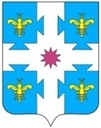 Чувашская республикаАДМИНИСТРАЦИЯКозловского муниципального округаПОСТАНОВЛЕНИЕ29.03.2023 231№29.03.2023  №231Куславкка хулиг. КозловкаО Порядке уведомления представителя нанимателя (работодателя) о фактах обращения в целях склонения муниципального служащего администрации Козловского муниципального округа Чувашской Республики к совершению коррупционных правонарушенийПриложениек постановлению администрацииКозловского муниципального округа Чувашской Республикиот __. ___.2023 № ___Приложение №1к Порядку уведомления представителя нанимателя работодателя) о фактах обращения в целях склонения муниципального служащего администрации Козловского муниципального округа Чувашской Республики к совершению коррупционных правонарушенийПриложение №2к Порядку уведомления представителя нанимателя работодателя) о фактах обращения в целях склонения муниципального служащего администрации Козловского муниципальногоокруга Чувашской Республики к совершению коррупционных правонарушенийПриложение №3к Порядку уведомления представителя нанимателя работодателя) о фактах обращения в целях склонения муниципального служащего администрации Козловского муниципальногоокруга Чувашской Республики к совершению коррупционных правонарушений№
п/пНомер и дата регистрации уведомленияСведения о муниципальном служащем, передавшем или направившем уведомлениеСведения о муниципальном служащем, передавшем или направившем уведомлениеКраткое содержание уведомленияДолжность, Ф.И.О. лица, принявшего уведомлениеОсобые отметки (при наличии)№
п/пНомер и дата регистрации уведомленияДолжность, Ф.И.О.Место жительства, контактный телефонКраткое содержание уведомленияДолжность, Ф.И.О. лица, принявшего уведомлениеОсобые отметки (при наличии)1234567Приложение №4к Порядку уведомления представителя нанимателя работодателя) о фактах обращения в целях склонения муниципального служащего администрации Козловского муниципальногоокруга Чувашской Республики к совершению коррупционных правонарушений